Name: KEY									Id#COE 405, Term 152 Design & Modeling of Digital SystemsQuiz# 4   Date: Sunday, April 14, 2016 It is required to design a circuit that receives two 4-bit signed numbers in 2's complement representation A=A3A2A1A0, B=B3B2B1B0 and produces a 6-bit output C= C5C4C3C2C1C0. The circuit implements the following functions based on the values of the three selection inputs: S1, S1 and S0. Show the block diagram design of your circuit using MSI components like Adder, Multiplexor, as needed. Use only one adder in your solution.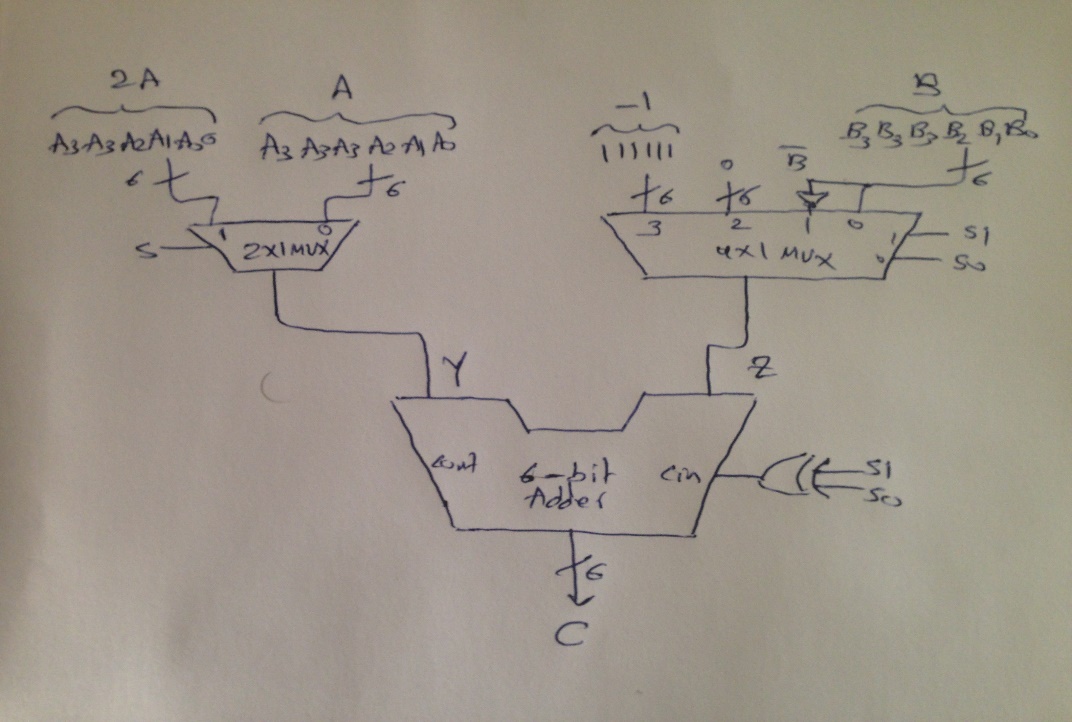 Model your design in Verilog by modeling each component separately i.e. adder, MUX, etc. and then instantiate these components to model your circuit.module Mux2x1 (output [5:0] y, input [5:0] a, b, input s);assign y = (s ? b : a);endmodulemodule Mux4x1(output reg [5:0] z, input [5:0] a, b, c, d, input s1, s0);always@(s1, s0, a, b, c, d) begincase ({s1, s0})2'b00: z=a;2'b01: z=b;2'b10: z=c;2'b11: z=d;endcaseendendmodulemodule Adder (output [5:0] sum, input [5:0] a, b, input cin);assign sum = a + b + cin;endmodulemodule Quiz4 (output [5:0] C, input [3:0] A, B, input [2:0] S);wire [5:0] Y, Z;assign cin = S[0]^S[1];Mux2x1 M1 (Y,  {A[3],A[3],A}, {A[3],A,1'b0}, S[2]);Mux4x1 M2 (Z , {B[3],B[3],B}, ~{B[3],B[3],B},  6'b000000 , 6'b111111, S[1],S[0]);Adder     M3  (C, Y, Z, cin);endmoduleWrite a Behavioral Verilog model to model the given circuit. module Quiz4Behav  (input [3:0] A, B, input s2, s1, s0, output reg[5:0]C);wire [4:0] A5;wire [5:0] A6, B6;assign A5={ A[3], A};assign A6={ A[3], A[3], A};assign B6={ B[3], B[3], B};always @* begincase ({s2,s1,s0})3'b000:    C = A6 + B6;3'b001:    C = A6 – B6;3'b010:    C = A6 + 1;3'b011:    C = A6 - 1;3'b100:    C = 2*A5 + B6;3'b101:    C = 2*A5 – B6;3'b110:    C = 2*A5 + 1;3'b111:    C = 2*A5 – 1;endcaseendendmoduleS2 S1 S0Function 0  0  0 C = A + B0  0  1C = A - B0  1  0C = A + 10  1  1C = A - 11  0  0 C = 2*A+B 1  0  1C = 2*A-B1  1  0C = 2*A+11  1  1C = 2*A-1